Bruk, dn. ............................................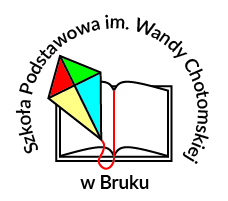 Szkoła Podstawowa im. Wandy Chotomskiejw Bruku82-440 Dzierzgoń, Bruk 1, tel./fax. 55 276 22 91email: spbruk@o2.pl Internet: www.spbruk.szkolna.netKARTA ZGŁOSZENIA UCZNIA DO SZKOŁYDane osobowe ucznia: Nazwisko i imiona ......................................................................................................................Data i miejsce urodzenia ...........................................................................................................PESEL (lub seria i numer innego dowodu tożsamości) .........................................................................Adres zameldowania .......................................................................................................................................................................................................................................................................                                                                         (kod, miejscowość, ulica, nr domu i mieszkania)Adres zamieszkania (jeżeli jest inny niż zameldowania) ...................................................................................................................................................................................................................Dane osobowe rodziców / opiekunów prawnychNazwisko (a) i imiona rodziców (opiekunów) .....................................................................................................................................................................................................................................Adres zamieszkania .............................................................................................................................................................................................................................................................................email: .................................................................... nr telefonu ....................................................Inne dane: 1.  Nasze dziecko będzie/ nie będzie korzystało z obiadów. /właściwe podkreślić/. 2.. Nasze dziecko będzie/ nie będzie korzystało z usług świetlicy szkolnej. /właściwe podkreślić/ Dodatkowe informacje o dziecku /stan zdrowia, uzdolnienia, zainteresowania, potrzeby, w tym socjalne, inne uwagi/ :..........................................................................................................................................................................................................................................................................................................................................................................................................................................................................................................................................................................................................................................................................................................................................................................................................................................................................................................................................................................................................................................Wyrażam zgodę / nie wyrażam zgody na udział mojego dziecka w zajęciach religii /właściwe podkreślić/:                                                                                       ......................................................                                                                                                                                                       (podpis rodzica / opiekuna prawnego)Zapoznałem/łam się z klauzulą  informacyjną dotycząca rekrutacji w Szkole Podstawowej im. Wandy Chotomskiej w Bruku.Bruk, dn. ..........................................                                                                                             ......................................................                                                                                                                                                       (podpis rodzica / opiekuna prawnego)